Parrocchia della Natività della Beata Vergine Maria in ScandianoAttività della Scuola Infanzia  “SAN GIUSEPPE” - Via Pellegrini 1 – 42019 Scandiano REe-mail: info@scuolasangiuseppe.euSito: www.scuolasangiusepp.eu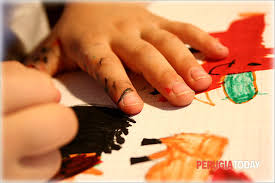 APERTURA ISCRIZIONI 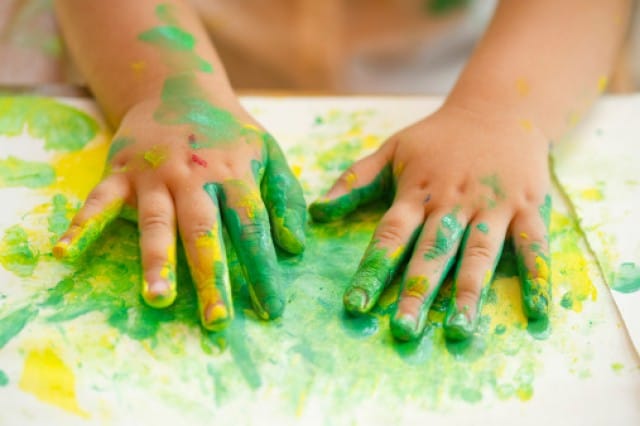 LE ISCRIZIONI ALL’ANNO SCOLASTICO 2021-2022 SARANNODAL 4 GENNAIO AL 25 GENNAIO 2021CAUSA EMERGENZA SANITARIA TUTTA LA DOCUMENTAZIONE SARA' SCARICABILE DAL SITO DELLA SCUOLA.   LA DOMANDA DI ISCRIZIONE SARA' ONLINE  Con tutti i documenti allegati dovrà essere firmata da entrambi i genitori e inviata all'indirizzo mail della scuola: info@scuolasangiuseppe.eu Per i primi 40 posti, c'è la possibilità di avere confermata subito l'iscrizione. Qualora si decidesse di presentare la domanda solo presso la nostra scuola, è necessario versare tramite bonifico bancario ( IBAN IT79I0503466510000000013783) la quota di iscrizione di € 70,00 a conferma dell'impegno reciproco. La ricevuta del versamento dovrà essere allegata ai documenti dell'iscrizione.In caso di necessità contattare la segreteria al n. 0522/857913 o via mail all'indirizzo sopra riportato.